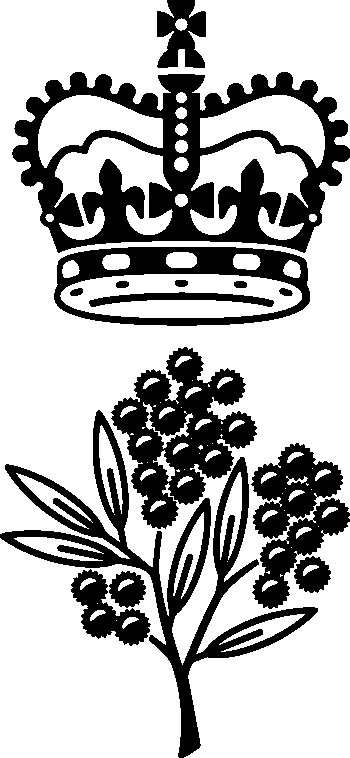 Government HouseCanberra   ACT   260023 May 2022His Excellency the Governor-General directs it to be notified, for general information, that:he has sworn in as Executive Councillors:Dr James Edward Chalmers MP; andSenator Katherine Ruth Gallagher.he has made the following appointments:The Honourable Anthony Norman Albanese MP as Prime Minister;The Honourable Richard Donald Marles MP as Minister for Employment;Senator the Honourable Penelope Ying-Yen Wong as Minister for Foreign Affairs;The Honourable Dr James Edward Chalmers MP as Treasurer; andSenator the Honourable Katherine Ruth Gallagher as Minister for Finance, Minister for Women and Attorney-General.he has also been pleased to appoint Senator the Honourable Katherine Ruth Gallagher to be Vice-President of the Executive Council.By His Excellency’s Command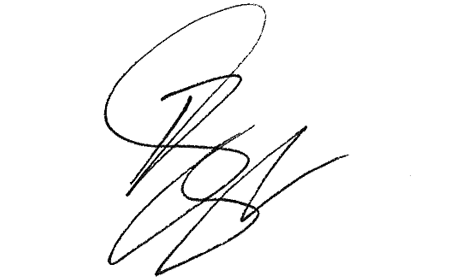 Paul Singer MVOOfficial Secretary to the Governor-General